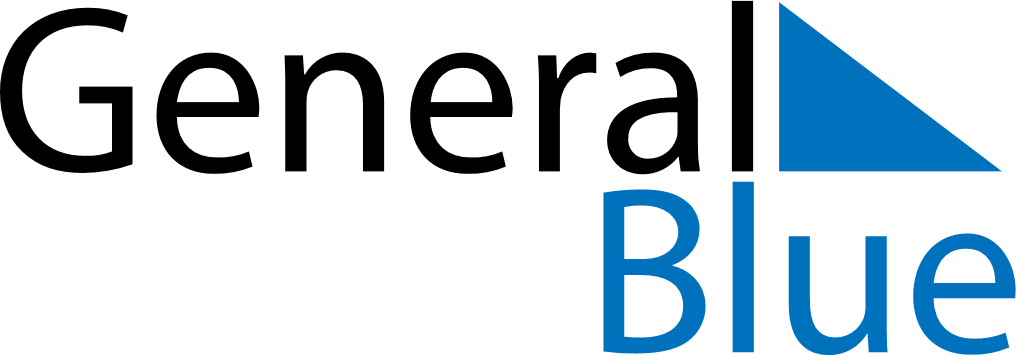 Quarter 1 of 2025VaticanQuarter 1 of 2025VaticanQuarter 1 of 2025VaticanQuarter 1 of 2025VaticanQuarter 1 of 2025VaticanJanuary 2025January 2025January 2025January 2025January 2025January 2025January 2025MONTUEWEDTHUFRISATSUN12345678910111213141516171819202122232425262728293031February 2025February 2025February 2025February 2025February 2025February 2025February 2025MONTUEWEDTHUFRISATSUN12345678910111213141516171819202122232425262728March 2025March 2025March 2025March 2025March 2025March 2025March 2025MONTUEWEDTHUFRISATSUN12345678910111213141516171819202122232425262728293031Jan 1: Solemnity of Mary, Mother of GodJan 6: EpiphanyFeb 11: Anniversary of the foundation of Vatican CityMar 13: Anniversary of the election of Pope FrancisMar 19: Saint Joseph